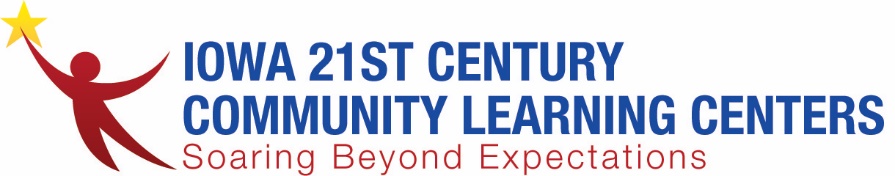 OSTCP: Out of School Time Career Pathways GrantAgendaFriday, January 13, 202310:00am Join Zoom Meetinghttps://zoom.us/j/98954958634?pwd=SjNSZCthRjM5RWNHVjVrVG91TzVvZz09Meeting ID: 989 5495 8634Passcode: 795201Welcome and opening questionsPossible Future Mini-Grant Opportunity – Elva will shareMonitoring and Reporting DocumentationCarryover  - USDOE Site Visits for 2023 Feedback/Questions